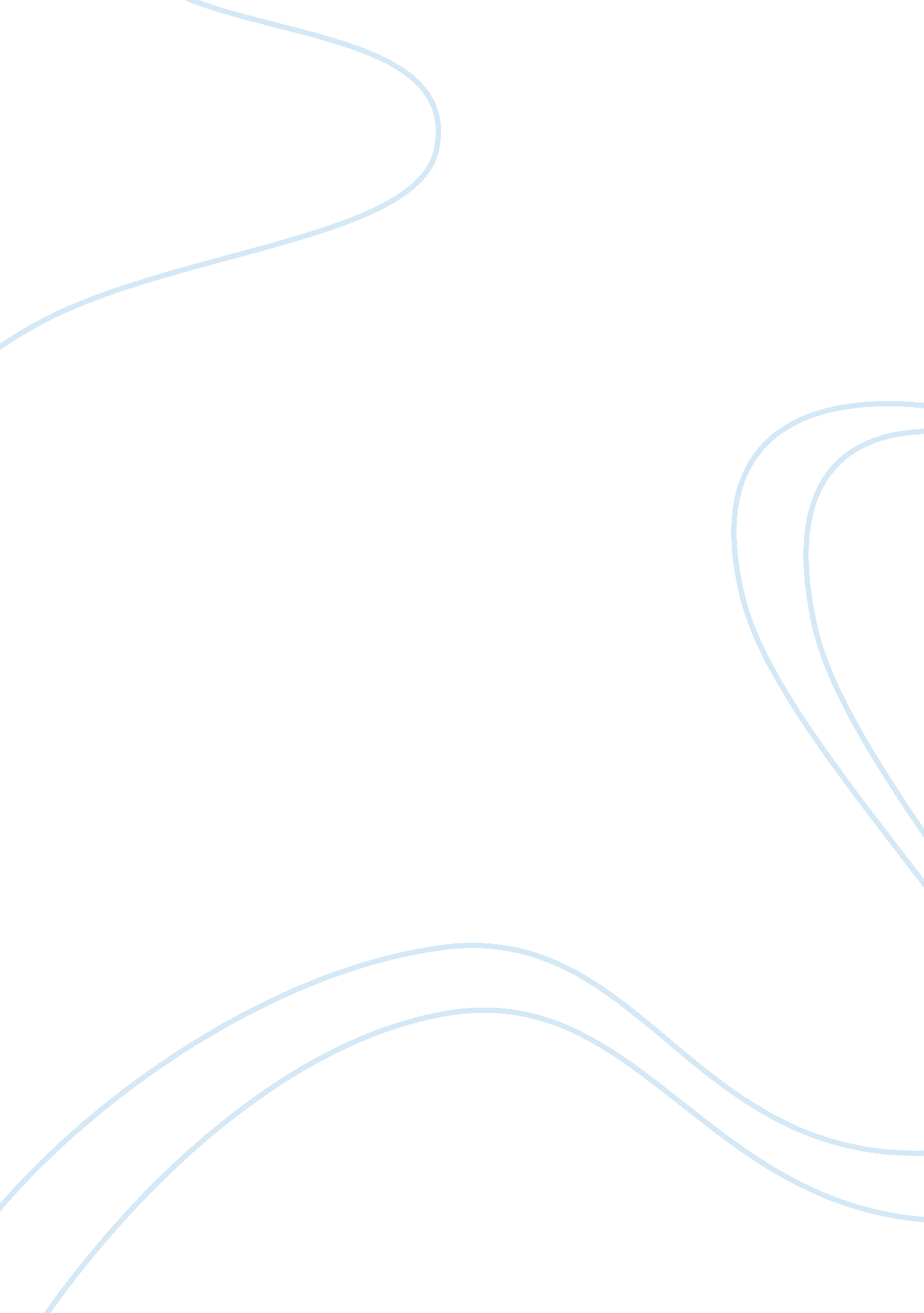 Where there is a lack of authoritative power can become a ground of warPhilosophy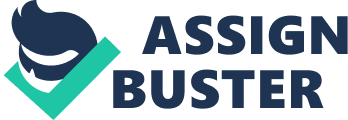 ﻿The Quote No. 1 
The main assertive point in this quotation is that, the living environment of men where there is a lack of authoritative power can become a ground of war. The quote makes it clear that if there does not exist a common ruler for a region then there can arise war, conflicts and clashes. Man by nature is power seeking and he always wish to be dominant than being dominated. The quote says that when a king or ruler is absent in a region, and then men can end up in war or fight. Here the war is said to be occurring between every man and as they have the strong tendency to cater to his physiological needs. The men who are not controlled by an authority will desire to control other men by stealing their rights and freedom. 
In a case where there is no common authority to rule the region, then people can turn into nasty, and selfish personality. According to this quote, the war conducted by human cannot be restricted to the battle alone but need to be contemplated with the tract of time. By this the quote it is meant that, a person in battle need a specific span of time to understand his contentment due to the process of fighting. The quote suggests that, the time is an important factor to gauge the outcome of war as it is as important as the nature of weather. 
I agree with the point that the bad weather is not accounted to one or more showers of rain but to the gross effect of the rain on the nature. It is because the outcome of fighting cannot be measured with the instance of fighting alone but depends on the peace and tranquility which the war brings to the society. The quote argues that, during the war time, every man is an enemy to the other. The egoistic men during the war, desires to fight and achieve things which can make his life joyful and content. It is true as men are passionate about fighting without considering the moralistic principles or duties he has towards each other and nature. Men fight with each other in vengeance in order to secure his life and basic necessities. 
During the time of fight, the men are in an environment where there is absence of security, food and shelter. He can only bring security to his life, if he works hard with all his strength, intelligence and vitality. In this procedure, he falls prey to fight and battle as it is the issue of survival of the fittest. The men in those times had no facilities like the modern world and had to compete with each other even to fill their stomach. In those periods, there were no industries as the system of life of humans was unrefined and uncertain. I agree to the notion of war in the quotation as there was no technology or infrastructure in olden days to support trade or transportation. In that time, men resort to war and conflicts in order to satisfy the basic necessities of life. 